Quiz date: Tuesday, December 13, 2014Review Sheet for First Quiz on IdeologiesName two famous, non-American feminists.What actions were taken by the WPSU, the major British women’s suffrage group?Define suffrage.What were some goals of the feminist movement of the 1960s and ‘70s?List three countries and when they gave women the right to vote.What is feminism?What is nationalism?What is fascism?Give three examples of fascist leaders.Give three example of communist leaders who are also totalitarian.What is democratic socialism?Name three capitalist countries.Name three communist countries, past or present.Name three country which are democratic socialist.What is Social Darwinism?What are two pieces of evidence that Social Darwinism and eugenics were once mainstream movements.What is imperialism?Name three countries that were once colonies and the country by which they were colonized, e.g.  India was colonized by Great Britain.Name two events in the struggle for LGBTQ rights. Which statement would Social Darwinists most likely support?Stronger groups have the right to rule and control weaker groups.Political equality strengthens the effectiveness of government.Universal suffrage is a basic human right.Public education should be guaranteed to all members of a society.22.  Which statement would Social Darwinists most likely support?Universal suffrage is a basic human right.Political equality strengthens the effectiveness of government.Stronger groups have the right to rule and control weaker groups.Public education should be guaranteed to all members of a society."God hath power to create or destroy, make or unmake, at his pleasure; to give life or send death; to judge . . . and to be judged [by] none . . . And the like power have kings; . . ."23.  Which idea is described by this passage?theory of divine rightenlightened despotismSocial Darwinismconstitutional monarchy24.  The theory of Social Darwinism was sometimes used to justifythe establishment of communist governments in AsiaLatin American revolutions in the early 19th centurythe independence movement in IndiaEuropean imperialism in the late 19th century25.  The 19th-century ideas of Social Darwinism and the “White Man’s Burden” were often used to justifyisolationismappeasementimperialismdisarmamentThe White Man's BurdenTake up the White Man's burden–Send forth the best ye breed–Go bind your sons to exileTo serve your captives' need;To wait, in heavy harnessOn fluttered folk and wild–Your new-caught, sullen peoples,Half-devil and half-child.              — Rudyard Kipling, 189926.  The message of this poem was used by many Europeans to justifyindustrialismfeudalismimperialismfascism27.  Which statement about both the Bolshevik Revolution in Russia and the rise of fascism in Germany and Italy is accurate?Economic conditions led to political change.Industrialization hindered national development.Goals were achieved by peaceful means.Communist ideals fueled both movements.28.  The 19th-century term White Man's Burden" reflects the idea thatAsians and Africans were equal to EuropeansAsians and Africans would be grateful for European helpimperialism was opposed by most EuropeansEuropeans had a responsibility to improve the lives of their colonial peoples"All great nations . . . have desired to set their mark upon barbarian lands, and those who fail to participate in this great rivalry will play a pitiable role in time to come."29.  This quotation supports the concept ofsocialismhuman rightsrevolutionimperialismFrench is spoken in Laos and VietnamSpanish is spoken in the PhilippinesDutch is spoken in IndonesiaEnglish is spoken in Malaysia and Singapore30.  The diversity of languages spoken in these Southeast Asian nations reflects the lasting legacy ofsocialismAsian nationalismtraditionalismEuropean colonization31.  One reason the Fascist governments of Benito Mussolini and Adolf Hitler came to power in Italy and Germany was that these nationswere threatened by the United Statessupported civil liberties for allfailed to join the League of Nationsfaced economic and political difficulties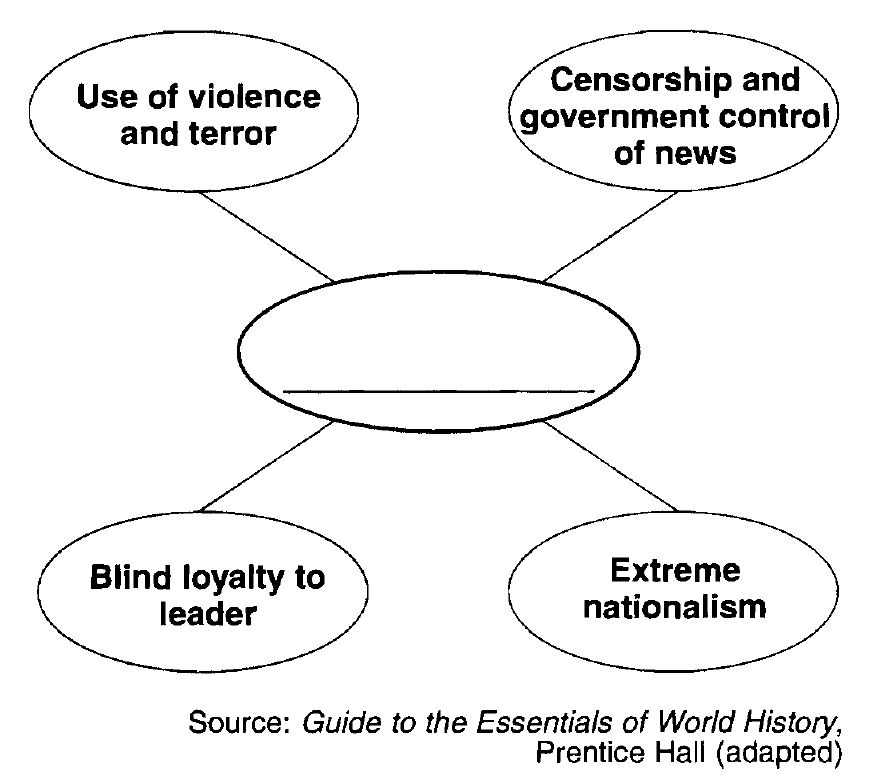 32.  Which ideology best completes this graphic organizer?socialismdemocracycapitalismfascism"Cavour Provokes War Against Austria""Mazzini Establishes Young Italy""Poles Fail in Revolt Against Russian"33.  These headlines best reflect the concept ofnationalismisolationismimperialismtotalitarianism"I offer neither pay, nor quarters, nor provisions; I offer hunger, thirst, forced marches, battles, and death. Let him who loves his country in his heart, and not with his lips only, follow me."— Giuseppe Garibaldi34.  Which concept is expressed by Garibaldi in this statement?scarcitynationalismhumanismempathy35.  Nationalism  is best defined asthe achievement of world peace and global understandingthe desire to take over other societies by forcea method of solving basic economic problems of the societythe loyalty of a people to their values, traditions, and a geographic region36.  The unification of Italy and the unification of Germany show thatsocialism was an effective way of organizing the economycolonialism could be used to spread European civilizationnationalism could be used to consolidate political interestsinterdependence was a significant obstacle to waging war37.   The unification of Italy and the unification of Germany show thatsocialism was an effective way of organizing the economynationalism could be used to consolidate political interestscolonialism could be used to spread European civilizationinterdependence was a significant obstacle to waging warAppointment of Otto von Bismarck as ChancellorAustro-Prussian War, 1866Franco-Prussian War, 1870–187138.  These events led directly to.the unification of Germanyforeign rule in Italythe rebellion of the Sepoysan alliance between Serbs and Russians39.  The unification of Germany under Otto von Bismarck demonstrates theinfluence of Marxist ideologyimpact of nationalismforce of civil disobediencepower of democratic ideal40.  One political objective of both Otto von Bismarck and Giuseppe Garibaldi was tooverthrow divine right monarchiesunify their nationsestablish communist systemsform an alliance with Great BritainI. _________________________________A. Unification of ItalyB. Formation of the Indian National CongressC. Founding of the Muslim LeagueD. Breakup of Austria-Hungary41.  Which heading best completes the partial outline above?Tensions of the Cold WarEffects of NationalismCauses of World War IIResults of Economic Revolutions42.  Which individual is associated with the phrase blood and iron as related to the unification of Germany?Otto von BismarckGiuseppe GaribaldiKaiser Wilhelm IICount Camillo di Cavour         "To him who wishes to follow me, I offer hardships, hunger, thirst and all the perils of war."— Garibaldi's Memoirs43.  This quotation from Garibaldi is most closely associated with Italianexplorationnationalismimperialismneutrality44.  A common element in the movements for German unification, Italian unification, and Indian independence was thesupport of the Catholic Churchstrength of nationalist leadersmediation of the League of Nationsexistence of democratic institutions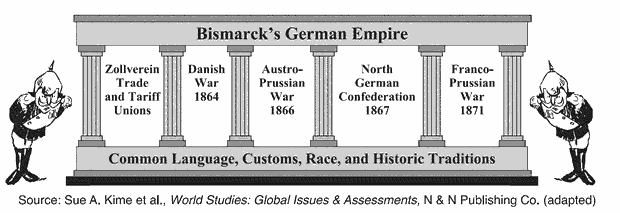 45.   All the elements identified in the illustration contributed to Germaninterdependenceunificationimperialismapathy46.   Which 19th century ideology led to the unification of Germany and of Italy and to the eventual breakup of Austria-Hungary and of the Ottoman Empire?imperialismnationalismliberalismsocialismNot by democracy or liberal standards will our goal be achieved but by blood and iron. Then we will be successful, no nation is born without the traumatic experience of war.--Otto von Bismarck47.  This statement was used to justify a policy ofethnocentrismmilitarismcontainmentappeasement48.  Which type of political system did V. I. Lenin, Adolf Hitler, and Benito Mussolini establish in their countries?constitutional monarchytotalitarianismrepresentative democracytheocracy49.  Which basic belief characterized the totalitarian governments of Benito Mussolini and Saddam Hussein?Nations must have written constitutions and free elections.All religions are accepted.The needs of the state are more important than individual rights.Representatives of the people make the laws50.  In the 1920s and 1930s, the rise of totalitarian governments in Germany, Italy, and Spain was largely the result ofthe success of the Communists in establishing a command economy in the Soviet Unionsevere economic and social problems that arose in Europe after World War Ithe active support of the United Statesmovements demanding the return of the old monarchies